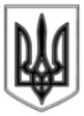 ЛИСИЧАНСЬКА  МІСЬКА  РАДАВИКОНАВЧИЙ КОМІТЕТР І Ш Е Н Н Я15.01. 2019	                                    м. Лисичанськ		          №  2Про внесення змін до «Порядку розміщення зовнішньої реклами, оплати за тимчасове користування місцями розміщення спеціальних рекламних конструкцій, порядку демонтажу, обліку і зберігання спеціальних конструкцій, встановлених у місцях, які знаходяться у комунальній власності м. Лисичанська» У зв’язку із оптимізацією виконавчих органів  Лисичанської міської ради, та передачею функцій та повноважень управління архітектури та містобудування до Управління будівництва та архітектури, відповідно до рішення 54 сесії Лисичанської міської ради 7 скликання від 29.11.2018 № 54/825, керуючись п.п.13 частини а) статті 30 та статтею 52 Закону України «Про місцеве самоврядування в Україні», виконком Лисичанської міської радиВИРІШИВ: Внести зміни до «Порядку розміщення зовнішньої реклами, оплати за тимчасове користування місцями розміщення спеціальних рекламних конструкцій, порядку демонтажу, обліку і зберігання спеціальних конструкцій, встановлених у місцях, які знаходяться у комунальній власності м. Лисичанська», затвердженого рішенням виконавчого комітету Лисичанської міської ради від 18.10.2016 № 405:1.1. Підпункт 2.1. пункту 2. Додатку 1 викласти у наступній редакції: «2.1. Функції по регулюванню діяльності у сфері розміщення зовнішньої реклами покладаються на Управління будівництва та архітектури Лисичанської міської ради (робочий орган) та на комісію з розгляду питань розміщення зовнішньої реклами.».       2. Дане рішення підлягає оприлюдненню.	3. Контроль за виконанням цього рішення покласти на заступника міського голови Якимчука А.П.  Міський голова                                                                     С. ШИЛІН 